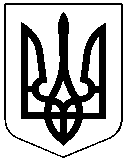 ЧЕРКАСЬКА РАЙОННА РАДАРОЗПОРЯДЖЕННЯ28.02.2024											№10Про нагородження ПочесноюГрамотою Черкаської районноїради і Черкаської районноїдержавної адміністраціїВідповідно до статті 55 Закону України "Про місцеве самоврядування в Україні", рішення районної ради від 18.02.2004 № 14-8 "Про Почесну Грамоту Черкаської районної ради і Черкаської районної державної адміністрації", враховуючи клопотання виконавчого комітету Корсунь-Шевченківської міської ради від 27.02.2024 №381/01-56зобов'язую: НАГОРОДИТИ Почесною Грамотою Черкаської районної ради і Черкаської районної державної адміністрації КУЗЬМЕНКО Ганну Андріївну, адміністратора відділу "Центр надання адміністративних послуг"виконавчого комітету Корсунь-Шевченківської міської ради, за сумлінну працю, високі досягнення, особистий внесок у надання якісних адміністративних послуг та з нагоди ювілейного Дня народження.Голова							Олександр ВАСИЛЕНКО